Рисование «Краб»Выполнила Козлова М.Г.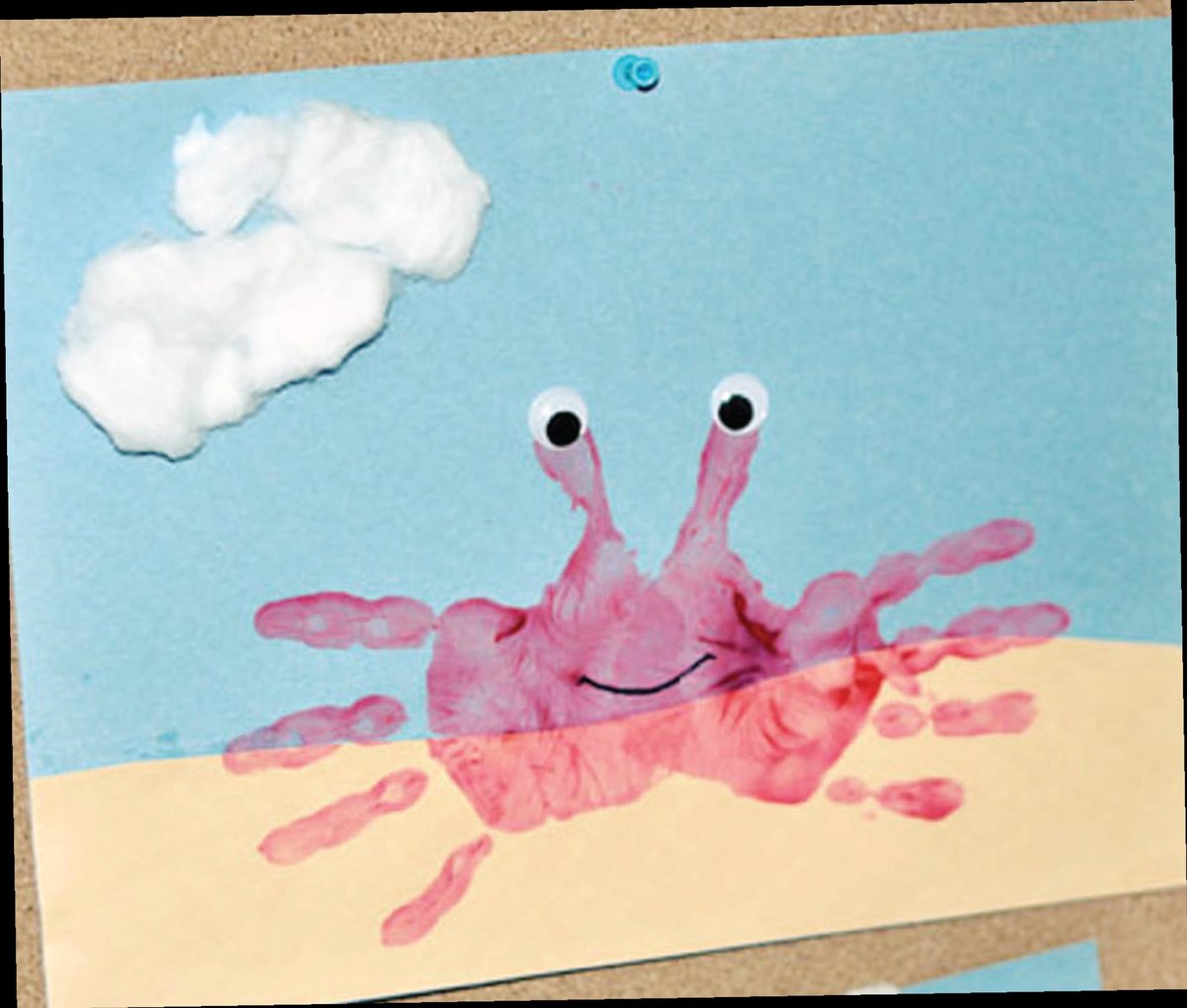 